Print and laminate this Full Moon. Post in your learning space and each month you can work with your students to add visuals, items, or words that are reflective of the moon/month. 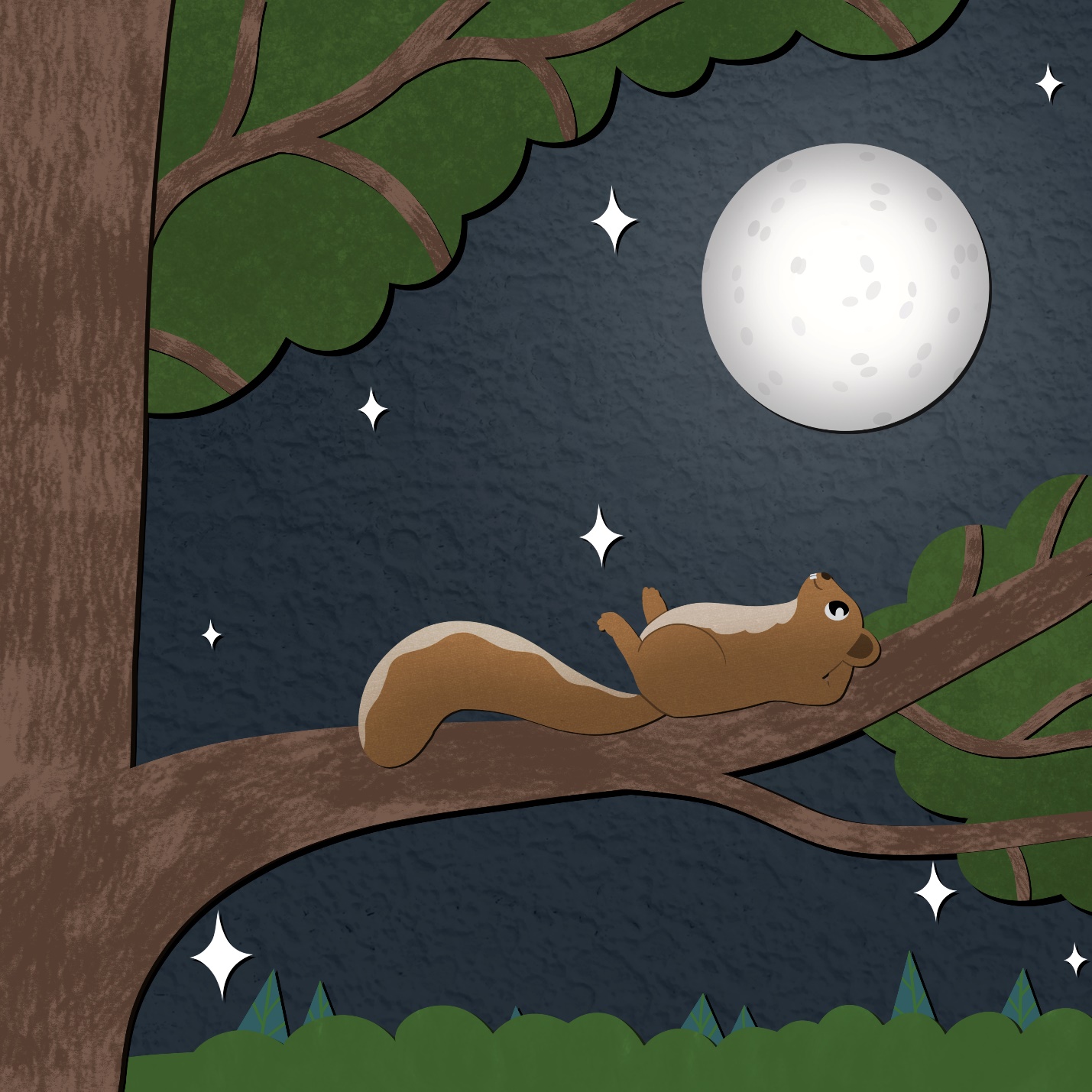 